პერსონალური მონაცემები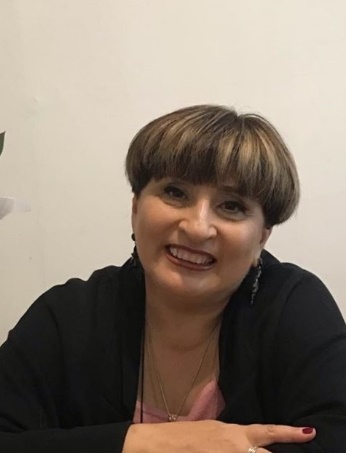 სურათის ადგილიგანათლებაპედაგოგიური  საქმიანობასხვა საქმიანობაV. პროფესიული,  ერთწლიანი საგანამანთლებლო, საბაკალავრო, ერთსაფეხურიანი, სამაგისტრო და სადოქტორო პროგრამების ხელმძღვანელობა (თანახელმძღვანელობა)VI.  უცხო ენის ცოდნა VII. კომპიუტერთან მუშაობის უნარი (აღნიშნეთ სიმბოლოთი)VIII. საგანმანათლებლო,  პრაქტიკული, შემეცნებითი, სამეცნიერო ნაშრომები  და აქტივობები (არაუმეტეს 10 )IX.  დამატებითი ინფორმაციაგვარი:შარაბიძესახელი:ნანა მამის სახელი:რევაზის ასულიდაბადების თარიღი:01.10.1964პირადი ნომერი:60001104705მოქალაქეობა:საქართველოს მოქალაქესქესი:მდედრობითიმისამართი:ქ. ქუთაისი, ი.ჭავჭავაძის გამზ.№45/34ტელეფონის ნომერი:+995 577 13 18 41; +995 593 74 46 48ელ.ფოსტა:Nana.sharabidze@atsu.edu.ge წლებისასწავლებლის დასახელებასპეციალობა კვალიფიკაციადიპლომის ნომერი (სერიის მითითებით)   1983 – 1988საქართველოს სუბტროპიკული მეურნეობის ინსტიტუტიაგრონომიასწავლული აგრონომიPB 0894551998– 2001ქუთაისის ნ. მუსხელიშვილის სახელობის სახელმწიფო ტექნიკური უნივერსიტეტისახელმწიფო და რეგიონალური მართვასახელმწიფო და რეგიონალური მართვის მენეჯერიწლებიდაწესებულების დასახელებაპოზიცია (აკადემიური თანამდებობა)2001-2008საქართველოს სუბტროპიკული მეურნეობის სახელმწიფო უნივერსიტეტიმასწავლებელი2008–2009საქართველოს სუბტროპიკული მეურნეობის სახელმწიფო სასწავლო უნივერსიტეტი, ლანდშაფტური არქიტექტურისა და ტურიზმის დეპარტამენტიასისტენტ- პროფესორი2009-2010საქართველოს სუბტროპიკული მეურნეობის სახელმწიფო სასწავლო უნივერსიტეტი,ტურიზმისა და ინფორმაციული ტექნოლოგიების დეპარტამენტიასოცირებული პროფესორი2011–2013აკაკი წერეთლის სახელმწიფო უნივერსიტეტი, ეკონომიკისა და ტურიზმის დეპარტამენტი, ტურიზმის მიმართულებამოწვეული სპეციალისტი (ასოც. პროფესორი)2013-დან დღემდეაკაკი წერეთლის სახელმწიფო უნივერსიტეტი,  ტურიზმის მიმართულებაასოცირებული პროფესორიწლებიორგანიზაციაპოზიცია25.05.2022-დანაწსუ პროფესიული განათლების ცენტრიხარისხის უზრუნველყოფის მენეჯერი2021-დანსსიპ-განათლების განვითარების ეროვნული ცენტრიპროფესიული განათლების ხარისხის უზრუნველყოფის სერთიფიცირებული სპეციალისტი2021წ-დან სსიპ-განათლების განვითარების ეროვნული ცენტრიპროფესიული საგანმანათლებლო დაწესებულებების ავტორიზაციისა და პროფესიული მომზადების/პროფესიული გადამზადების პროგრამის ექსპერტი2021-2022აწსუ პროფესიული და უწყვეტი განათლების ცენტრიხარისხის უზრუნველყოფის მენეჯერი2020-2021აწსუ პროფესიული და უწყვეტი განათლების ცენტრიპროფესიული განათლების მიმართულების უფროსი სპეციალისტი2017-2021სსიპ-განათლების განვითარების ეროვნული ცენტრიპროფესიული საგანმანათლებლო დაწესებულებების ავტორიზაციისა და აკრედიტაციის ექსპერტი2010-2017წწსსიპ-განათლების განვითარების ეროვნული ცენტრიავტორიზაციისა და აკრედიტაციის ექსპერტი2018სსიპ-განათლების განვითარების ეროვნული ცენტრი პროფესიული განათლების განვითარების ხელშეწყობის პროგრამა მოდულური/დუალური საგანმანათლებლო პროგრამებისდანერგვის ხელშეწყობის ქვეპროგრამა დანერგვის მხარდაჭერის სპეციალისტი 2017-დან დღემდესსიპ-საქართველოს იუსტიციის სასწავლო ცენტრიმოწვეული ტრენერი2016-2020აწსუ-ს ხარისხის უზრუნველყოფის სამსახური საგანმანათლებლო პროგრამების განვითარების განყოფილების სპეციალისტი2011- 2015აწსუ-ს ბიზნესის, სამართლისა და სოციალურ მეცნიერებათა ფაკულტეტიბიზნესის და მართვის ფაკულტეტის ხარისხის უზრუნველყოფის სამსახურის კურიკულუმის სპეციალისტი2009-2010საქართველოს სუბტროპიკული მეურნეობის სახელმწიფო სასწავლო უნივერსიტეტი ბიზნესის და მართვის ფაკულტეტის ხარისხის უზრუნველყოფის სამსახურის უფროსი№წლებისაფეხურიპროგრამის დასახელება12008უმაღლესი პროფესიულიფერმერული მეურნეობა22011-2015ბაკალავრიტურიზმი2021-დანბაკალავრიტურიზმი32015- 2018პროფესიულისასტუმრო საქმის სპეციალისტი (მოდულური - IV დონე)უცხო ენაკითხვამოსმენამეტყველებაწერაინგლისური ენაA2A2A2A2რუსული ენაC2 C2 C2 C2 გერმანული ენამიუთითეთ სხვაA1 და A2 - საწყისი საბაზისო მომხმარებელი; B1 და B2 - დამოუკიდებელი მომხმარებელი;  C1 და C2 - პროფესიონალური მომხმარებელიA1 და A2 - საწყისი საბაზისო მომხმარებელი; B1 და B2 - დამოუკიდებელი მომხმარებელი;  C1 და C2 - პროფესიონალური მომხმარებელიA1 და A2 - საწყისი საბაზისო მომხმარებელი; B1 და B2 - დამოუკიდებელი მომხმარებელი;  C1 და C2 - პროფესიონალური მომხმარებელიA1 და A2 - საწყისი საბაზისო მომხმარებელი; B1 და B2 - დამოუკიდებელი მომხმარებელი;  C1 და C2 - პროფესიონალური მომხმარებელიA1 და A2 - საწყისი საბაზისო მომხმარებელი; B1 და B2 - დამოუკიდებელი მომხმარებელი;  C1 და C2 - პროფესიონალური მომხმარებელისაწყისი დონესაშუალოკარგიძალიანკარგიMicrosoft Office WordMicrosoft Office ExcelMicrosoft Office PowerPointმიუთითეთ სხვა№ავტორი/ავტორებიდასახელებანაშრომის, აქტივობის სახეწელი1ნანა შარაბიძერეკლამა ტურიზმშიდამხმარე სახელმძღვანელო20142ნანა შარაბიძეტურიზმი სოფლად. აგროტურიზმიდამხმარე სახელმძღვანელო20193ნანა შარაბიძეათასწლეულის გამოწვევის ფონდი - საქართველოს (MCA-GEORGIA) ტურიზმის სფეროს საგანმანათლებლო პროგრამების შემუშავება და განხორციელების ბაზის შექმნა20134ნანა შარაბიძეშოთა რუსთაველის ეროვნული სამეცნიერო ფონდი - ფუნდამენტალური კვლევები აქტიური ახალგაზრდული ტურების ორგანიზების მეთოდიკის შემუშავება 20145ნანა შარაბიძეNorth Atlantic Forum conference. Bo in Telemark, Norwey Femily Farms end Rural Tourism 20176ნანა შარაბიძესაერთაშორისო სამეცნიერო-პრაქტიკული კონფერენციის - ტურიზმი: ეკონომიკა და ბიზნესი - შრომების კრებული სერვისის დონის შეფასება ქუთაისის სასტუმროების ინდუსტრიაში. 20147ნანა შარაბიძეVI საერთაშორისო სამეცნიერო-პრაქტიკული კონფერენცია: ტურიზმი: ეკონომიკა და ბიზნესი შიდა ტურიზმი და ქუთაისის რეზერვები 2017Шарабидзе Н.Р. EUROPEAN SCIENCE ИЗУЧЕНИЕ ПЕРСПЕКТИВЫ РАЗВИТИЯ ЭТНО ТУРИЗМА В РЕГИОНАХ ГРУЗИИ 20199Шарабидзе Н.Р. ISBN 978-1-948507-03-5 UDC 08 «INTERNATIONAL SCIENTIFIC REVIEW OF THE PROBLEMS AND PROSPECTS OF MODERN SCIENCE AND EDUCATION»   Boston. USAОСОБЕННОСТИ И ПЕРСПЕКТИВЫ РАЗВИТИЯ МОЛОДЕЖНЫХ ТУРОВ 2018 10Шарабидзе Н.Р. ISSN 2312-8089 «Вестник науки и образования» РОЛЬ ГОСУДАРСТВА В РАЗВИТИИ ТУРИЗМА В РЕГИОНАХ ГРУЗИИ 2018